 О признании утратившими силу некоторых решений Собрания депутатов Новошимкусского сельского поселения Яльчикского района Чувашской РеспубликиВ соответствии с Федеральными законами от 6 октября 2003 года № 131-ФЗ «Об общих принципах организации местного самоуправления в Российской Федерации», Законом Чувашской Республики от 29 марта 2022 года № 19 «О преобразовании муниципальных образований Яльчикского района Чувашской Республики и о внесении изменений в Закон Чувашской Республики «Об установлении границ муниципальных образований Чувашской Республики и наделении их статусом городского, сельского поселения, муниципального района и городского округа», Собрание депутатов Яльчикского муниципального округа Чувашской Республики решило:1. Признать утратившими силу решения Собрания депутатов Новошимкусского сельского поселения Яльчикского района Чувашской Республики;от 18  ноября 2005 года № 2/2 «О Регламенте Собрания депутатов»;от 18  ноября 2005 года № 2/3 «Об органах местного самоуправления Новошимкусского сельского поселения с правами юридического лица»;от 18 ноября 2005 года № 2/4 «Об утверждении Порядка ведения Реестра расходных обязательств Новошимкусского сельского поселения»;от 9 декабря 2005 года № 3/2  «Об утверждении Положения о бюджетном процессе в Новошимкусском сельском поселении»;от 23 августа 2006 года № 5/3 «О принятии Устава территориального общественного самоуправления Новошимкусского сельского поселения Яльчикского района Чувашской Республики»;от 23 августа 2006 года № 5/4 «Об  утверждении Положения о порядке реализации правотворческой инициативы граждан на территории Новошимкусского сельского поселения»; от 23 августа 2006 года № 5/5 «Об утверждении Положения о порядке назначения и проведения собрания граждан Новошимкусского сельского поселения»;от 23 августа 2006 года № 5/6 «Об утверждении положения о порядке назначения и проведения конференций граждан (собрания делегатов) в Новошимкусском сельском поселении»;от 10 августа 2006 года № 5/7 «Об утверждения Положения о порядке назначения проведения опроса  граждан Новошимкусского сельского поселения»; от 15 ноября 2006 года № 8/3 «О внесении изменений в Решение собрания депутатов Новошимкусского сельского поселения  «Об утверждении Положения о бюджетном процессе в Новошимкусском сельском поселении»;от 8 декабря 2006 года № 9/3 № «О денежном содержании муниципальных служащих Новошимкусского сельского поселения»;от 12 апреля 2007 года № 1/2 «О  порядке «Установления права ограниченного пользования чужим земельным участком (публичного сервитута) на территории Новошимкусского сельского поселения»;от 12 апреля 2007 года № 1/6 «О порядке предоставления безвозмездной субсидии гражданам на строительство или приобретения жилья за счет средств бюджета Новошимкусского сельского поселения в 2007 году»; от 18 июля 2007 года № 3/1 «О внесении изменений в Решение собрания депутатов Новошимкусского сельского поселения «О порядке ведения реестра расходных обязательств Новошимкусского сельского поселения»;от 25 января 2008 года № 1/2 «Об утверждении вестника  Новошимкусского сельского поселения Яльчикского района»; от 01 февраля 2008 года № 2/3 «Об утверждение должностей муниципальной службы Новошимкусского сельского поселения»; от 01 февраля 2008 года № 2/4 «О внесении изменений в Решение собрания депутатов Новошимкусского сельского поселения «О денежном содержании муниципальных служащих  Новошимкусского сельского поселения»;от 4 мая 2008 года № 4/1 «Об утверждении нормативных правовых документов сфере градостроительной деятельности»;от 25 ноября 2008 года № 11/6 «О внесении изменений в Решение собрания депутатов Новошимкусского сельского поселения «О денежном содержании муниципальных служащих  Новошимкусского сельского поселения»;от 26 марта 2009 года № 1/6-с «Об утверждении Положения о проведении конкурса на замещение вакантной должности муниципальной службы в администрации Новошимкусского сельского поселения Яльчикского района Чувашской Республики»;от 27 ноября 2009 года № 7/6 «Об утверждении Положения о порядке управления и распоряжения муниципальной собственностью Новошимкусского сельского поселения Яльчикского района»;от 20 мая 2011 года № 2/1  «О денежном содержании лиц, замещающих муниципальные должности и должности муниципальной службы Новошимкусского сельского поселения Яльчикского района Чувашской Республики»;от 29 июля 2011 года № 3/3 «О Порядке создания, реорганизации, ликвидации бюджетных и казенных учреждений Новошимкусского сельского поселения Яльчикского района Чувашской Республики, а также изменения типа муниципальных учреждений Новошимкусского сельского поселения Яльчикского района Чувашской Республики»;от 09 сентября 2011 года № 4/1  «О  внесении изменений в Решение Собрания депутатов Новошимкусского   сельского поселения Яльчикского района   Чувашской Республики  от 20 мая 2011 г. № 2/1 «О денежном содержании лиц, замещающие муниципальные должности и должности муниципальной службы Новошимкусского сельского поселения Яльчикского района Чувашской Республики»;от 12 ноября 2012 года № 14/1  «О  внесении изменений в Решение Собрания депутатов Новошимкусского   сельского поселения Яльчикского района   Чувашской Республики  от 20 мая 2011 г. № 2/1 «О денежном содержании лиц, замещающие муниципальные должности и должности муниципальной службы Новошимкусского сельского поселения Яльчикского района Чувашской Республики»;от 07 декабря 2012 года № 15/2  «О  внесении изменений в Решение Собрания депутатов Новошимкусского   сельского поселения Яльчикского района   Чувашской Республики  от 20 мая 2011 г. № 2/1 «О денежном содержании лиц, замещающие муниципальные должности и должности муниципальной службы Новошимкусского сельского поселения Яльчикского района Чувашской Республики»;от 03 апреля 2013 года № 17/5  «Об утверждении  Положения о порядке вырубки   зеленых насаждений на территории Новошимкусского сельского поселения Яльчикского района, не входящих в земли государственного лесного фонда  Российской Федерации,  и о  Методике оценки возмещения компенсационной стоимости за вырубку (снос) зеленых насаждений»; от 27 июня 2013 года № 19/2 «О внесении изменений в Решение Собрания депутатов  Новошимкусского  сельского поселения  Яльчикского района о 20 мая 2011 г. № 6/2 «О денежном содержании лиц, замещающих муниципальные должности и должности муниципальной службы Новошимкусского сельского поселения Яльчикского района Чувашской Республики»;   от 17.07.2013 г. № 20/1  «Об утверждении Положения о старосте населенного пункта Новошимкусского сельского поселения Яльчикского района»;от 27 ноября 2013 года № 23/2  «О создании Дорожного фонда Новошимкусского сельского поселения Яльчикского района Чувашской Республики»;от 09 декабря 2013 года № 24/3  «О внесении изменений в Решение Собрания депутатов Новошимкусского сельского поселения Яльчикского района от 20 мая 2011 г. № 2/1 «О денежном содержании лиц, замещающих муниципальные должности и должности муниципальной службы Новошимкусского сельского поселения Яльчикского района Чувашской Республики»;от 11 апреля 2014 года № 25/3  «Об утверждении Положения об организации ритуальных услуг и содержании мест захоронения на территории Новошимкусского сельского поселения Яльчикского района»;от 18 августа 2014  года № 26/1 «Об утверждении Положения  о вопросах налогового регулирования в Новошимкусском  сельском поселении  Яльчикского района Чувашской Республики»;от 20 ноября 2014 года № 29/2 «Об утверждении местных нормативов градостроительного проектирования Новошимкусского  сельского поселения»;  от 20 ноября 2014 года № 29/3 «Об утверждении Порядка освобождения от должности лиц, замещающих муниципальную должность,  в связи с утратой доверия»;от 27 января 2015  года №  31/3  «О внесении изменений в Положение о вопросах налогового регулирования в Новошимкусском сельском поселении Яльчикского района ЧР»;от 12 февраля 2015 года  № 32/3 «Об утверждении квалификационных требований  для замещения должностей муниципальной службы  в Новошимкусском сельском поселении  Яльчикского района Чувашской Республики»;от 18 августа 2015  года № 38/1  «Об утверждении Порядка проведения конкурса по отбору кандидатур на должность главы Новошимкусского сельского поселения Яльчикского района Чувашской Республики»;от 7 октября 2015 года №  1/6  «Об утверждении «Положение о депутатской группе «ЕДИНАЯ РОССИЯ» в  Собрании депутатов Новошимкусского  сельского поселения Яльчикского района Чувашской Республики»;от 30 ноября 2015  года №  4/1  «О внесении изменений в Положение о вопросах налогового регулирования в Новошимкусском сельском поселении Яльчикского района ЧР»;от 30 ноября 2015  года №  4/2  «Об утверждении Порядка определения размераарендной платы за земельные участки, находящиеся собственности Новошимкусского сельского поселения Яльчикского района Чувашской Республики, предоставленные в аренду без торгов»;от 28 марта 2016 г. №6/2 «О Порядке назначения и проведения опроса граждан Российской Федерации на территории Новошимкусского сельского поселения или на части его территории»;от 28 марта 2016 г. №6/4  «О порядке размещения сведений о доходах, расходах,об имуществе и обязательствах имущественного характера лиц, замещающих муниципальные должности в Новошимкусском сельском поселении Яльчикского района, и членов их семей на официальном сайте Новошимкусского сельского поселения Яльчикского района  в  информационно-телекоммуникационной сети «Интернет» и предоставления этих сведений средствам массовой информации для опубликования»;от 28 марта 2016 г. №6/5 «О порядке сообщения лицами, замещающими муниципальные должности, муниципальными служащими, осуществляющими полномочия представителя нанимателя (работодателя), о возникновении личной заинтересованности при исполнении должностных обязанностей, которая приводит или может привести к конфликту интересов»;от 29 апреля 2016 г. № 7/2 «Об утверждении Положения о проведении конкурса на замещение вакантной должности муниципальной службы в администрации Новошимкусского сельского поселения Яльчикского района»;от 16 августа 2016 г. № 8/3 «О внесении изменений в решение Собрания депутатов Новошимкусского сельского поселения Яльчикского района от 22 апреля . № 33/2от 28 октября 2016 года № 9/3 «Об особо охраняемой природной территории местного значения «Озеро Белое»;от 16 декабря 2016 года № 10/1 «Об утверждении Положения о порядке принятия лицами,  замещающими  муниципальные должности на постоянной основе, почетных и специальных званий, наград и иных знаков отличия (за исключением научных и спортивных) иностранных государств, международных организаций, политических партий, иных общественных объединений и других организаций»;от 28 декабря 2016 года № 11/2 «Об утверждении муниципальных символов (герба и флага) Новошимкусского   сельского поселения Яльчикского  района Чувашской Республики»;от 27 апреля 2017 года № 12/3 «О   Регламенте  Собрания  депутатов                                                                                                                                                                             Новошимкусского   сельского   поселения  Яльчикского  района Чувашской Республики»;от 27 апреля 2017 года № 12/4 «Об утверждении Положения о конкурсе на замещение вакантной должности муниципальной службы в органах местного самоуправления Новошимкусского сельского поселения Яльчикского района Чувашской Республики»;от 27 апреля 2017 года № 12/5 «О квалификационных требованиях к уровню профессионального образования, стажу муниципальной службы или стажу работы по специальности, направлению подготовки, необходимые для замещения должностей муниципальной службы в органах местного самоуправления Новошимкусского сельского поселения Яльчикского района»;от 27 апреля 2017 года № 12/6 «О Порядке создания, реорганизации, ликвидации бюджетных и казенных учреждений Новошимкусского сельского поселения Яльчикского района Чувашской Республики, а также изменения типа муниципальных учреждений Новошимкусского сельского поселения Яльчикского района Чувашской Республики»; от 27 апреля 2017 года № 12/7 «О порядке сообщения лицами, замещающими муниципальные должности, муниципальными служащими, осуществляющими полномочия представителя нанимателя (работодателя), о возникновении личной заинтересованности при исполнении должностных обязанностей, которая приводит или может привести к конфликту интересов»;от 13 июня 2017 года № 13/2 «Об утверждении Положения о регулировании отдельных правоотношений, связанных с участием граждан в охране общественного порядка на территории Новошимкусского сельского поселения»;от 13 декабря 2017 года № 17/3 «Об   утверждении   Порядка   проведения   осмотров   зданий, сооружений на предмет их технического состояния и надлежащего технического обслуживания в соответствии с требованиями технических регламентов и выдачи рекомендаций о мерах по устранению выявленных нарушений на территории Новошимкусского сельского поселения Яльчикского района Чувашской Республики»;от 13 декабря 2017 года № 17/5  «О внесении изменений в Решение Собрания  депутатов Новошимкусского сельского  поселения Яльчикского района  от 20 мая 2011 г. № 2/1 «О денежном  содержании лиц, замещающих муниципальные  должности и должности муниципальной службы  Новошимкусского сельского поселения Яльчикского района Чувашской Республики»;от 01 марта 2018 года № 19/1 «О внесении изменений в Положение о порядке представления лицами, замещающими муниципальные должности в Новошимкусском сельском поселении Яльчикского района, сведений о своих доходах, расходах, об имуществе и обязательствах имущественного характера, а также сведений о доходах, расходах, об имуществе и обязательствах имущественного характера своих супруги (супруга) и несовершеннолетних детей»;от 29 марта 2018 года № 20/2 «Об утверждении  местных нормативов градостроительного проектирования  Новошимкусского сельского поселения Яльчикскогорайона№; от 28 мая 2018  года №  23/2  «О внесении изменений в  Положение  о  вопросах налогового  регулирования в Новошимкусском сельском поселении Яльчикского района Чувашской  Республики»;от 31 июля 2018 года № 24/2 «О внесении изменений в  Положение о конкурсе на замещение вакантной должности муниципальной службы  в органах местного самоуправления Новошимкусского сельского поселения  Яльчикского района Чувашской Республики»;от 28 сентября 2018 года № 26/2 «Об утверждении Положения «О депутатском запросе депутата  Новошимкусского сельского поселения»; от 28 сентября 2018 года № 26/3 «О внесении изменений в решение  Собрания депутатов Новошимкусского сельского поселения Яльчикского района №12/7 от 27.04.2017 г.»;от 04 декабря 2018  года № 27/2  «О внесении изменений в  Положение  о  вопросах налогового регулирования в Новошимкусском     сельском поселении Яльчикского района Чувашской Республики»;от 21 декабря 2018 года № 28/2 «Об утверждении Порядка определения размера арендной платы за земельные участки, находящиеся в собственности Новошимкусского сельского поселения Яльчикского района Чувашской Республики, предоставленные в аренду без торгов»;от 28 марта 2019 года №30/3 «О Порядке предоставления главным распорядителем средств бюджета Новошимкусского сельского  поселения Яльчикского района Чувашской Республики в финансовый отдел администрации Яльчикского района Чувашской Республики информации о совершаемых действиях, направленных на реализацию Новошимкусским сельским поселением Яльчикского района Чувашской Республики права регресса, либо об отсутствии оснований для предъявления иска о взыскании денежных средств в порядке регресса»;                                                       	от 18.04.2019 года № 31/1 «Об утверждении Положения о старосте сельского населенного пункта Новошимкусского сельского поселения Яльчикского района Чувашской Республики и об отдельных вопросах, связанных с деятельностью и статусом старосты»;от 29 мая 2019  года № 32/3  «О внесении изменений в Положение о вопросах налогового регулирования в Новошимкусском сельском поселении Яльчикского района Чувашской Республики»;от 10 августа 2019 года № 34/2 «Об утверждении Порядка принятия решений об условиях приватизации муниципального имущества Новошимкусского сельского поселения Яльчикского района Чувашской Республики»;от 10 августа 2019 года № 34/3 «Порядок создания и использования парковок (парковочных мест), расположенных на автомобильных дорогах общего пользования местного значения Новошимкусского сельского поселения»;от 29 октября 2019 года №  36/2  «О внесении изменений в Решение Собрания депутатов Новошимкусского сельского поселения Яльчикского района от 20 мая 2011 г. № 2/1 «О денежном содержании лиц, замещающих муниципальные должности и должности муниципальной службы Новошимкусского сельского поселения Яльчикского района Чувашской Республики»;от 29 октября 2019 года №  36/3 «О внесении изменения в  Положение о старосте сельского населенного пункта Новошимкусского сельского поселения Яльчикского района Чувашской Республики и об отдельных вопросах, связанных с деятельностью и статусом старосты»;от 06 декабря 2019 года № «Об утверждении Положения о  регулировании бюджетных правоотношений в Новошимкусском сельском поселении Яльчикского района Чувашской Республики»от 06 декабря 2019  года №  37/4  «О внесении изменений в Положение о вопросах налогового регулирования в Новошимкусском сельском поселении Яльчикского района Чувашской Республики»;от 28 января 2020 года №39/1 «Об утверждении Положения  о порядке организации и проведения общественных обсуждений или публичных слушаний по проектам генеральных планов, проектам правил землепользования и застройки, проектам планировки территории, проектам межевания территории, проектам правил благоустройства территорий, проектам, предусматривающим внесение изменений в один из указанных утвержденных документов, проектам решений о предоставлении разрешения на условно разрешенный вид использования земельного участка или объекта капитального строительства, проектам решений о предоставлении разрешения на отклонение от предельных параметров разрешенного строительства, реконструкции объектов капитального строительства  на территории Новошимкусского сельского поселения Яльчикского района Чувашской Республики»;от 28 января 2020 года № 39/2  «О внесении изменений в Положение о вопросах налогового регулирования в Новошимкусском сельском поселении Яльчикского района Чувашской Республики»; от 28 января 2020 года № 39/3 «О внесении  изменений в  Порядок проведения конкурса по отбору кандидатур на должность главы Новошимкусского сельского поселения Яльчикского района Чувашской Республики»от 28 января 2020 года № 39/4 «О Порядке принятия решения о применении к депутату, выборному должностному лицу местного самоуправления мер ответственности, указанных в части 5.4.1 статьи 35 Закона Чувашской Республики «Об организации местного самоуправления в Чувашской Республике»;от 28 февраля 2020 года № 40/2 «О Порядке представления сведений о доходах, расходах, об имуществе и обязательствах имущественного характера лицами, замещающими муниципальную должность Собрания депутатов Новошимкусского сельского поселения Яльчикского района Чувашской Республики, и членов их семей для размещения на официальном сайте Новошимкусского сельского поселения Яльчикского района Чувашской Республики в информационно-телекоммуникационной сети «Интернет» и (или) предоставления для опубликования средствам массовой информации»от 05 октября 2020 года №  1/8 «О внесении изменений в Положение о вопросах налогового регулирования в Новошимкусском сельском поселении Яльчикского района Чувашской Республики»; от 27 октября 2020 года № 2/3 «О внесении изменений в Решение Собрания депутатов Новошимкусского сельского поселения Яльчикского района от 20 мая 2011 г. № 2/1 «О денежном содержании лиц, замещающих муниципальные должности и должности муниципальной службы Новошимкусского сельского поселения Яльчикского района Чувашской Республики»;от 27 октября 2020 года № 2/5 «О внесении изменений в Решение Собрания депутатов Новошимкусского сельского поселения Яльчикского района от 28.01.2020 г. № 39/4»;от 10 ноября 2020 года № 3/2  «О приостановлении действия отдельных положений Положения о регулировании бюджетных правоотношений в Новошимкусском сельском поселении Яльчикского района Чувашской Республики и установлении особенностей исполнения бюджета Новошимкусского сельского поселения Яльчикского района Чувашской Республики в 2020 году»;от 23 декабря 2020 года № 5/2  «О внесении изменений в Положение о вопросах налогового регулирования в Новошимкусском сельском поселении Яльчикского района Чувашской Республики»;от 23 декабря 2020 года № 5/3  «О внесении изменений в Положение о регулировании бюджетных правоотношений в Новошимкусском сельском поселении Яльчикского района Чувашской Республики»;от 22 марта 2021 года № 7/2 «О внесении изменений в Порядок представления сведений о доходах, расходах, об имуществе и обязательствах имущественного характера лицами, замещающими муниципальную должность Собрания депутатов Новошимкусского сельского поселения Яльчикского района Чувашской Республики, и членов их семей для размещения на официальном сайте Новошимкусского сельского поселения Яльчикского района Чувашской Республики в информационно-телекоммуникационной сети «Интернет» и (или) предоставления для опубликования средствам массовой информации»от 28 мая 2021 года № 8/2 «О внесении изменений в Положение  о порядке организации и проведения общественных обсуждений или публичных слушаний по проектам генеральных планов, проектам правил землепользования и застройки, проектам планировки территории, проектам межевания территории, проектам правил благоустройства территорий, проектам, предусматривающим внесение изменений в один из указанных утвержденных документов, проектам решений о предоставлении разрешения на условно разрешенный вид использования земельного участка или объекта капитального строительства, проектам решений о предоставлении разрешения на отклонение от предельных параметров разрешенного строительства, реконструкции объектов капитального строительства  на территории Новошимкусского сельского поселения Яльчикского района Чувашской Республики»;от  30 сентября 2021  года №  9/2 «О внесении изменений в Положение о вопросах налогового регулирования в Новошимкусском сельском поселении Яльчикского района Чувашской Республики»;от 21 октября 2021 года № 10/2 « Об утверждении Положения о муниципальном контроле в сфере благоустройства на территории Новошимкусского сельского поселения Яльчикского района Чувашской Республики»от 03 декабря 2021 года № 12/5 «О внесении изменений в Порядок принятия решений об условиях приватизации муниципального имущества Новошимкусского сельского поселения Яльчикского района Чувашской Республики»	от 04 февраля 2022 года № 14/2 «О внесении изменений в Порядок представления сведений о доходах, расходах, об имуществе и обязательствах имущественного характера лицами, замещающими муниципальную должность Собрания депутатов Новошимкусского сельского поселения Яльчикского района Чувашской Республики, и членов их семей для размещения на официальном сайте Новошимкусского сельского поселения Яльчикского района Чувашской Республики в информационно-телекоммуникационной сети «Интернет» и (или) предоставления для опубликования средствам массовой информации»;от 31 мая 2022 гола № 17/2 «О внесении изменений в Порядок определения размера арендной платы за земельные участки, находящиеся в собственности Новошимкусского сельского поселения Яльчикского района Чувашской Республики, предоставленные в аренду без торгов»;от 31 мая 2022 гола № 17/3 «О внесении изменений в  Положение о конкурсе на замещение вакантной должности муниципальной службы в органах местного самоуправления Новошимкусского сельского поселения Яльчикского района Чувашской Республики»;от 31 мая 2022 гола № 17/4 «Об утверждении Положения о муниципальном контроле на автомобильном транспорте и в дорожном хозяйстве в границах населенных пунктов Новошимкусского сельского поселения Яльчикского района»;от 31 мая 2022 гола № 17/5 «Об утверждении Положения о проведении аттестации муниципальных служащих в   администрации Новошимкусского сельского поселения»;от 18 июля 2022  года № 18/2 «О внесении изменений в Положение о вопросах налогового регулирования в Новошимкусском сельском поселении Яльчикского района Чувашской Республики»;от 20 сентября 2022 года № 19/2 «О внесении  изменений в  Порядок проведения конкурса по отбору кандидатур на должность главы  Новошимкусского сельского поселения Яльчикского района Чувашской Республики»;Председатель Собрания депутатовЯльчикского муниципальногоокруга Чувашской Республики                                                                  В.В СядуковЧёваш РеспубликиЕлч.к муниципаллё округ.н депутатсен Пухёв.ЙЫШЁНУ2023 =?  июл.н 27 -м.ш. № 5/21-с                            Елч.к ял.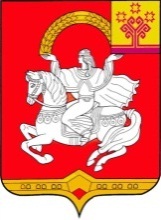      Чувашская  РеспубликаСобрание депутатов Яльчикского муниципального округаРЕШЕНИЕ       « 27 »  июля  2023 г. №  5/21-с                                 село Яльчики